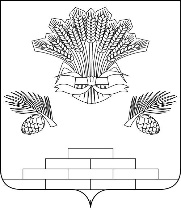 АДМИНИСТРАЦИЯ ЯШКИНСКОГО МУНИЦИПАЛЬНОГО ОКРУГАПОСТАНОВЛЕНИЕот «___» ____________ 2022 г. № ______Яшкинский муниципальный округОб утверждении административного регламента предоставления муниципальной услуги  «Принятие на учет граждан в качестве нуждающихся в жилых помещениях» на территории Яшкинского муниципального округаВ соответствии с Жилищным кодексом Российской Федерации, Федеральными законами от 06.10.2003 № 131-ФЗ «Об общих принципах организации местного самоуправления в Российской Федерации», от 27.07.2010 № 210-ФЗ «Об организации предоставления государственных и муниципальных услуг», Законом Кемеровской области от 10.06.2005 № 68-ОЗ «О порядке ведения органами местного самоуправления учета граждан в качестве нуждающихся в жилых помещениях, предоставляемых по договорам социального найма», руководствуясь Уставом Яшкинского муниципального округа, администрация Яшкинского муниципального округа постановляет:1. Утвердить прилагаемый административный регламент предоставления муниципальной услуги «Принятие на учет граждан в качестве нуждающихся в жилых помещениях» на территории Яшкинского муниципального округа.2. Признать утратившим силу постановление администрации Яшкинского муниципального округа от 31.05.2021г. № 546-п «Об утверждении административного регламента предоставления муниципальной услуги  «Принятие на учет граждан в качестве нуждающихся в жилых помещениях».3. Настоящее постановление разместить на официальном сайте администрации Яшкинского муниципального округа в информационно-телекоммуникационной сети «Интернет».4. Обнародовать данное постановление на стендах администрации Яшкинского муниципального округа и территориальных управлений, входящих в состав муниципального казенного учреждения «Комитет по благоустройству администрации Яшкинского муниципального округа».5. Контроль за исполнением настоящего постановления возложить на заместителя главы Яшкинского муниципального округа по строительству Л.Р. Юсупова.6. Постановление вступает в силу после его официального обнародования.Глава Яшкинского муниципального округа                                                                    Е.М. КураповУтвержденпостановлением администрации Яшкинского муниципального округаот «__» ____________ 2022 г. №_____Административный регламент предоставления 
муниципальной услуги«Принятие на учет граждан в качестве нуждающихся в жилых помещениях» Общие положенияПредмет регулирования Административного регламентаАдминистративный регламент предоставления муниципальной услуги «Принятие на учет граждан в качестве нуждающихся в жилых помещениях» разработан в целях повышения качества и доступности предоставления муниципальной услуги, определяет стандарт, сроки и последовательность действий (административных процедур) при осуществлении полномочий по предоставлению муниципальной услуги в Яшкинском муниципальном округе. Настоящий Административный регламент регулирует отношения,  возникающие  на основании Конституции Российской Федерации, Жилищного кодекса Российской Федерации, Налогового кодекса Российской Федерации, Федерального закона от 27 июля 2010 г. № 210-ФЗ «Об организации предоставления государственных и муниципальных услуг», Законом Кемеровской области от 10.06.2005 № 68-ОЗ «О порядке ведения органами местного самоуправления учета граждан в качестве нуждающихся в жилых помещениях, предоставляемых по договорам социального найма», руководствуясь Уставом Яшкинского муниципального округа, на территории Яшкинского муниципального округа.Круг ЗаявителейЗаявителями на получение муниципальной услуги являются физические лица - малоимущие и другие категории граждан, определенные федеральным законом, указом Президента Российской Федерации или законом субъекта Российской Федерации, нуждающиеся в жилых помещениях (далее - Заявитель).1.2.1. Малоимущие граждане, признанные по установленным Жилищным кодексом Российской Федерации основаниям нуждающимися в жилых помещениях, предоставляемых по договорам социального найма. Малоимущими гражданами являются граждане, если они признаны таковыми согласно порядку, установленному Законом Кемеровской области от 10.06.2005 №65-ОЗ «О порядке признания органами местного самоуправления граждан малоимущими», с учетом дохода, приходящегося на каждого члена семьи, и стоимости имущества, находящегося в собственности членов семьи и подлежащего налогообложению.Интересы заявителей, указанных в пункте 1.2 настоящего Административного регламента, могут представлять лица, обладающие соответствующими полномочиями (далее - представитель).Требования к порядку информирования о предоставлении
муниципальной услугиИнформирование о порядке предоставления муниципальной услуги осуществляется:непосредственно при личном приеме заявителя в Управлении жизнеобеспечения и градостроительства администрации Яшкинского муниципального округа (далее – УЖиГ администрации Яшкинского муниципального округа) или многофункциональном центре предоставления государственных и муниципальных услуг (далее - многофункциональный центр);по телефону в УЖиГ администрации Яшкинского муниципального округа или многофункциональном центре;письменно, в том числе посредством электронной почты, факсимильной связи;посредством размещения в открытой и доступной форме информации:в федеральной государственной информационной системе «Единый портал государственных и муниципальных услуг (функций)» (https://www.gosuslugi.ru/) (далее – ЕПГУ, Единый портал);в региональной информационной системе Кемеровской области для предоставления государственных и муниципальных услуг (функций) (далее – РПГУ);на официальном сайте администрации Яшкинского муниципального округа в информационно-телекоммуникационной сети «Интернет» (https://www. yashrn.ru) (далее – официальный сайт уполномоченного органа); посредством размещения информации на информационных стендах УЖиГ администрации Яшкинского муниципального округа или многофункционального центра.Справочная информация о местонахождении, графике работы, контактных телефонах МФЦ, адресе электронной почты МФЦ размещена на официальном сайте МФЦ http://umfc42.ru/.Информирование осуществляется по вопросам, касающимся:способов подачи заявления о предоставлении муниципальной услуги;адресов УЖиГ администрации Яшкинского муниципального округа и многофункциональных центров, обращение в которые необходимо для предоставления муниципальной услуги;справочной информации о работе УЖиГ администрации Яшкинского муниципального округа (структурных подразделений УЖиГ администрации Яшкинского муниципального округа);документов, необходимых для предоставления муниципальной услуги и услуг, которые являются необходимыми и обязательными для предоставления муниципальной услуги;порядка и сроков предоставления муниципальной услуги;порядка получения сведений о ходе рассмотрения заявления о предоставлении муниципальной услуги и о результатах предоставления муниципальной услуги;по вопросам предоставления услуг, которые являются необходимыми и обязательными для предоставления муниципальной услуги;порядка досудебного (внесудебного) обжалования действий (бездействия) должностных лиц, и принимаемых ими решений при предоставлении муниципальной услуги.Получение информации по вопросам предоставления муниципальной услуги и услуг, которые являются необходимыми и обязательными для предоставления муниципальной услуги осуществляется бесплатно.При устном обращении Заявителя (лично или по телефону) должностное лицо УЖиГ администрации Яшкинского муниципального округа, работник многофункционального центра, осуществляющий консультирование, подробно и в вежливой (корректной) форме информирует обратившегося по интересующим вопросам.Ответ на телефонный звонок должен начинаться с информации о наименовании органа, в который позвонил Заявитель, фамилии, имени, отчества (последнее - при наличии) и должности специалиста, принявшего телефонный звонок.Если должностное лицо УЖиГ администрации Яшкинского муниципального округа не может самостоятельно дать ответ, телефонный звонок должен быть переадресован (переведен) на другое должностное лицо или же обратившемуся лицу должен быть сообщен телефонный номер, по которому можно будет получить необходимую информацию.Если подготовка ответа требует продолжительного времени, он предлагает Заявителю один из следующих вариантов дальнейших действий:изложить обращение в письменной форме;назначить другое время для консультаций.Должностное лицо УЖиГ администрации Яшкинского муниципального округа не вправе осуществлять информирование, выходящее за рамки стандартных процедур и условий предоставления муниципальной услуги, и влияющее прямо или косвенно на принимаемое решение.Продолжительность информирования по телефону не должна превышать 10 минут.Информирование осуществляется в соответствии с графиком приема граждан.По письменному обращению должностное лицо УЖиГ администрации Яшкинского муниципального округа, ответственное за предоставление муниципальной услуги, подробно в письменной форме разъясняет гражданину сведения по вопросам, указанным в пункте 1.5. настоящего Административного регламента в порядке, установленном Федеральным законом от 2 мая 2006 г. № 59-ФЗ «О порядке рассмотрения обращений граждан Российской Федерации» (далее - Федеральный закон № 59-ФЗ).На ЕПГУ размещаются сведения, предусмотренные Положением о федеральной государственной информационной системе «Федеральный реестр государственных и муниципальных услуг (функций)», утвержденным постановлением Правительства Российской Федерации от 24 октября 2011 года № 861.Доступ к информации о сроках и порядке предоставления муниципальной услуги осуществляется без выполнения заявителем каких-либо требований, в том числе без использования программного обеспечения, установка которого на технические средства заявителя требует заключения лицензионного или иного соглашения с правообладателем программного обеспечения, предусматривающего взимание платы, регистрацию или авторизацию заявителя или предоставление им персональных данных.На официальном сайте Уполномоченного органа, на стендах в местах предоставления муниципальной услуги и услуг, которые являются необходимыми и обязательными для предоставления муниципальной услуги, и в многофункциональном центре размещается следующая справочная информация:о месте нахождения и графике работы УЖиГ администрации Яшкинского муниципального округа и их структурных подразделений, ответственных за предоставление муниципальной услуги, а также многофункциональных центров;справочные телефоны структурных подразделений УЖиГ администрации Яшкинского муниципального округа, ответственных за предоставление муниципальной услуги, в том числе номер телефона-автоинформатора (при наличии);адрес официального сайта, а также электронной почты и (или) формы обратной связи Уполномоченного органа в сети «Интернет».В залах ожидания УЖиГ администрации Яшкинского муниципального округа размещаются нормативные правовые акты, регулирующие порядок предоставления муниципальной услуги, в том числе Административный регламент, которые по требованию заявителя предоставляются ему для ознакомления.Размещение информации о порядке предоставления муниципальной услуги на информационных стендах в помещении многофункционального центра осуществляется в соответствии с соглашением, заключенным между многофункциональным центром и УЖиГ администрации Яшкинского муниципального округа с учетом требований к информированию, установленных Административным регламентом.Информация о ходе рассмотрения заявления о предоставлении муниципальной услуги и о результатах предоставления муниципальной услуги может быть получена заявителем (его представителем) в личном кабинете на ЕПГУ, а также в соответствующем структурном подразделении УЖиГ администрации Яшкинского муниципального округа при обращении заявителя лично, по телефону,  посредством электронной почты.Стандарт предоставления муниципальной услугиНаименование муниципальной услугиМуниципальная услуга «Принятие на учет граждан в качестве нуждающихся в жилых помещениях».Наименование органа местного самоуправления (организации), предоставляющего муниципальную услугуМуниципальная услуга предоставляется Управлением жизнеобеспечения и градостроительства (УЖиГ)  администрации Яшкинского муниципального округа (далее – уполномоченный орган).МФЦ участвует в предоставлении муниципальной услуги в части:информирования о порядке предоставления муниципальной услуги;приема заявлений о принятии на учет и документов, необходимых для предоставления муниципальной услуги;выдачи результата предоставления муниципальной услуги.Заявитель вправе подать заявление о принятии на учет граждан в качестве нуждающихся в жилых помещениях с помощью  ЕПГУ, РПГУ (при наличии технической возможности).При предоставлении муниципальной услуги Уполномоченный орган взаимодействует с:Федеральной налоговой службой по Кемеровской области - Кузбассу в части получения сведений из Единого государственного реестра записей актов гражданского состояния о рождении, о заключении брака; получения сведений из Единого государственного реестра юридических лиц, в случае подачи заявления представителем (юридическим лицом); получения сведений из Единого государственного реестра индивидуальных предпринимателей, в случае подачи заявления представителем (индивидуальным предпринимателем).Главным управлением министерства внутренних дел Российской Федерации по Кемеровской области в части получения сведений, подтверждающих действительность паспорта Российской Федерации; сведений, подтверждающих место жительства; сведений о реабилитации (признании пострадавшим) лица, репрессированного по политическим мотивам или сведениям о факте смерти необоснованно репрессированного и впоследствии реабилитированного.Управлением пенсионного Фонда Российской Федерации по Кемеровской области - Кузбассу в части проверки соответствия фамильно-именной группы, даты рождения, СНИЛС, сведений о страховом стаже застрахованного лица, сведений об инвалидности из Единой государственной информационной системы социального обеспечения.Управлением Федеральной службы государственной регистрации, кадастра и картографии по Кемеровской области - Кузбассу в части получения сведений из Единого государственного реестра недвижимости на имеющиеся объекты недвижимости.Органами местного самоуправления в части получения сведений о признании жилого помещения непригодным для проживания и многоквартирного дома аварийным и подлежащим сносу или реконструкции.2.4. При предоставлении муниципальной услуги Уполномоченному органу запрещается требовать от заявителя осуществления действий, в том числе согласований, необходимых для получения муниципальной услуги и связанных с обращением в иные государственные органы, органы местного самоуправления Кемеровской области – Кузбасса (далее – органы местного самоуправления), организации, за исключением получения услуг, включенных в перечень услуг, которые являются необходимыми и обязательными для предоставления муниципальной услуги.Описание результата предоставления муниципальной услугиРезультатом предоставления муниципальной услуги является:Решение о предоставлении муниципальной услуги по форме, согласно Приложению № 5 к настоящему Административному регламенту.Решение об отказе в предоставлении муниципальной услуги по форме, согласно Приложению № 8 к настоящему Административному регламенту.Уведомление об учете граждан, нуждающихся в жилых помещениях, по форме, согласно Приложению № 6 к настоящему Административному регламенту.Уведомление о снятии с учета граждан, нуждающихся в жилых помещениях по форме, согласно Приложению № 10 к настоящему Административному регламенту.2.5.5. Результат муниципальной услуги выдается в форме электронного документа посредством ЕПГУ, РПГУ (при наличии технической возможности), подписанного уполномоченным должностным лицом с использованием усиленной квалифицированной электронной подписи, в случае, если это указано в заявлении на предоставление муниципальной услуги, направленном через ЕПГУ, РПГУ. В целях получения результата предоставления услуги на бумажном носителе (если заявителем указано в запросе, направленном в уполномоченный орган, через ЕПГУ, РПГУ, о получении результата услуги на бумажном носителе) заявителю на ЕПГУ, РПГУ (при наличии технической возможности) обеспечивается запись на прием в уполномоченный орган, при этом заявителю обеспечивается возможность: ознакомления с расписанием работы уполномоченного органа либо уполномоченного сотрудника уполномоченного органа, а также с доступными для записи на прием датами и интервалами времени приема; записи в любые свободные для приема дату и время в пределах установленного в уполномоченном органе графика приема заявителей. В целях предоставления муниципальной услуги установление личности заявителя может осуществляться в ходе личного приема посредством предъявления паспорта гражданина Российской Федерации либо иного документа, удостоверяющего личность, в соответствии с законодательством Российской Федерации или посредством идентификации и аутентификации в органах, предоставляющих муниципальные услуги, многофункциональных центрах с использованием информационных технологий, предусмотренных частью 18 статьи 14.1 Федерального закона от 27.07.2006 года № 149-ФЗ «Об информации, информационных технологиях и о защите информации».Срок предоставления муниципальной услуги, в том числе с учетом необходимости обращения в организации, участвующие в предоставлении муниципальной услуги, срок приостановления предоставления муниципальной услуги, срок выдачи (направления) документов, являющихся результатом предоставления муниципальной услугиУполномоченный орган не позднее чем через 30 рабочих дней со дня регистрации заявления и документов, необходимых для предоставления муниципальной услуги в Уполномоченном органе, направляет заявителю способом указанном в заявлении один из результатов, указанных в пункте 2.5 настоящего Административного регламента.В случае представления документов в МФЦ срок предоставления муниципальной услуги исчисляется со дня передачи МФЦ соответствующих документов в уполномоченный орган.Приостановление предоставления муниципальной услуги законодательством Российской Федерации, нормативными правовыми актами Кемеровской области - Кузбасса не предусмотрено.Нормативные правовые акты, регулирующие предоставление
муниципальной услуги2.7 Перечень нормативных правовых актов, регулирующих предоставление муниципальной услуги (с указанием их реквизитов и источников официального опубликования), размещен на официальном сайте администрации, в федеральной государственной информационной системе «Федеральный реестр государственных и муниципальных услуг (функций)», на ЕПГУ, РПГУ.Уполномоченный орган обеспечивает размещение и актуализацию перечня нормативных правовых актов, регулирующих предоставление муниципальной услуги, на официальном сайте администрации муниципального образования, а также в соответствующем разделе федерального реестра.Исчерпывающий перечень документов и сведений, необходимых в
соответствии с нормативными правовыми актами для предоставления
муниципальной услуги и услуг, которые являются
необходимыми и обязательными для предоставления муниципальной услуги, подлежащих представлению заявителем, способы
их получения заявителем, в том числе в электронной форме, порядок их
представленияДля получения муниципальной услуги заявитель представляет:Заявление о предоставлении муниципальной услуги по форме, согласно Приложению № 1 к настоящему Административному регламенту непосредственно в уполномоченный орган по месту своего жительства либо через МФЦ в соответствии с заключенным в установленном Правительством Российской Федерации порядке соглашением о взаимодействии. Принятие на учет недееспособных граждан осуществляется на основании заявлений о принятии на учет, поданных их законными представителями.В случае направления заявления посредством ЕПГУ формирование заявления осуществляется посредством заполнения интерактивной формы на ЕПГУ без необходимости дополнительной подачи заявления в какой-либо иной форме.В заявлении также указывается один из следующих способов направления результата предоставления муниципальной услуги:в форме электронного документа в личном кабинете на ЕПГУ, РПГУ, подписанного электронной подписью (при наличии технической возможности), в случае, если это указано в заявлении о принятии на учет в качестве нуждающихся в жилых помещениях, направленном через ЕПГУ, РПГУ;дополнительно на бумажном носителе в виде распечатанного экземпляра электронного документа в Уполномоченном органе, многофункциональном центре.2.8.2. С заявлением о принятии на учет представляются следующие документы:Документ, удостоверяющий личность Заявителя, представителя.В случае направления заявления посредством ЕПГУ сведения из документа, удостоверяющего личность Заявителя, представителя формируются при подтверждении учетной записи в Единой системе идентификации и аутентификации из состава соответствующих данных указанной учетной записи и могут быть проверены путем направления запроса с использованием системы межведомственного электронного взаимодействия; Документы, подтверждающие родственные отношения и отношения свойства с членами семьи: свидетельство о рождении, свидетельство о смерти, свидетельство о заключении брака, свидетельство о расторжении брака, копии документов удостоверяющих личность членов семьи, достигших 14 летнего возраста, свидетельства о государственной регистрации актов гражданского состояния, выданные компетентными органами иностранного государства и их нотариально удостоверенный перевод на русский язык - при их наличии, свидетельства об усыновлении, выданные органами записи актов гражданского состояния или консульскими учреждениями Российской Федерации - при их наличии, копия вступившего в законную силу решения соответствующего суда о признании гражданина членом семьи заявителя, о признании недееспособным  - при наличии такого решения),  удостоверения опекуна или попечителя (для лиц, над которыми установлена опека, попечительство),  свидетельства о перемене фамилии, имени, отчества (при их наличии);2.8.2.3. Согласие на обработку персональных данных каждого совершеннолетнего члена семьи гражданина, указанного им в заявлении, в письменной произвольной форме, соответствующее требованиям части 4 статьи 9 Федерального закона от 27.07.2006 N 152-ФЗ "О персональных данных", согласие на обработку персональных данных в отношении каждого несовершеннолетнего ребенка, заполненное и подписанное его родителями (родителем), законными представителями;  2.8.2.4.  Правоустанавливающие документы на занимаемое жилое помещение, право на которое не зарегистрировано в ЕГРН: договор найма; договор купли-продажи; договор дарения; договор мены; договор ренты (пожизненного содержания с иждивением); свидетельство о праве на наследство по закону; свидетельство о праве на наследство по завещанию; решение суда;2.8.2.5. Документы, являющиеся основанием для вселения в жилые помещения, которые являются (являлись) местом жительства гражданина, за пятилетний период, непосредственно предшествующий подаче заявления о принятии на учет;2.8.2.6. Справка врачебной комиссии; справка медицинского учреждения; справка, выданная федеральным государственным учреждением медико-социальной экспертизы; заключение врачебной комиссии, для граждан, страдающих некоторыми формами хронических заболеваний, при которых невозможно совместное проживание граждан в одной квартире,  утвержденном Приказом Минздрава России от 29.11.2012 № 987н. и имеющих право на дополнительную площадь;2.8.2.7. Удостоверения и другие документы, подтверждающие принадлежность к категории лиц, определенных федеральными законами, указами Президента Российской Федерации или законами Кемеровской области - Кузбасса, имеющих право на предоставление жилого помещения;2.8.2.8. Документ, удостоверяющий права (полномочия) представителя физического лица, если с заявлением обращается представитель Заявителя;В случае если документ, подтверждающий полномочия заявителя выдано юридическим лицом - должен быть подписан усиленной квалификационной электронной подписью уполномоченного лица, выдавшего документ.В случае если документ, подтверждающий полномочия заявителя выдано индивидуальным предпринимателем - должен быть подписан усиленной квалификационной электронной подписью индивидуального предпринимателя.В случае если документ, подтверждающий полномочия заявителя выдано нотариусом - должен быть подписан усиленной квалификационной электронной подписью нотариуса, в иных случаях - подписанный простой электронной подписью.2.8.2.9. Документы о признании органом местного самоуправления гражданина  малоимущим (при необходимости подтвердить статус малоимущего);2.8.2.10. Решение суда об установлении факта проживания в жилом помещении для лиц, не имеющих регистрацию по месту жительства;2.8.2.11. Документ о гражданах, зарегистрированных по месту жительства заявителя;2.8.2.12. Решение о признании жилого помещения непригодным для проживания либо решение о признании многоквартирного дома аварийным и подлежащим сносу, которые приняты в соответствии с постановлением Правительства Российской Федерации от 28.01.2006 № 47 «Об утверждении Положения о признании помещения жилым помещением, жилого помещения непригодным для проживания и многоквартирного дома аварийным и подлежащим сносу или реконструкции, садового дома жилым домом и жилого дома садовым домом» (для граждан, проживающих в жилых помещениях, признанных непригодными для проживания, либо проживающих в многоквартирных домах, признанных аварийными и подлежащими сносу);2.8.2.13. Решение суда о лишении матери родительских прав;2.8.2.14. Справка об обучении ребенка (достигшего 18 лет) в учреждениях среднего профессионального или высшего профессионального образования по очной форме - подлинник.2.8.2.15. Все документы, прилагаемые к заявлению о принятии на учет, представляются в подлинниках (для сверки) и копиях. Сверка производится немедленно, после чего подлинники документов возвращаются гражданину лицом, принимающим документы.2.8.2.16. Выписки из Единого государственного реестра недвижимости, содержащие общедоступные сведения об основных характеристиках и зарегистрированных правах на объекты недвижимого имущества, в том числе за предшествующий пятилетний период, и о переходе прав на объекты недвижимого имущества; сведения о регистрации лиц, совместно проживающих с заявителем по месту его постоянного жительства; решение о признании жилого помещения непригодным для проживания либо решение о признании многоквартирного дома аварийным и подлежащим сносу, которые приняты в соответствии с постановлением Правительства Российской Федерации от 28.01.2006 № 47 «Об утверждении Положения о признании помещения жилым помещением, жилого помещения непригодным для проживания и многоквартирного дома аварийным и подлежащим сносу или реконструкции, садового дома жилым домом и жилого дома садовым домом»; сведения об инвалидности, содержащиеся в федеральном реестре инвалидов; справки, заключения и иные документы, выдаваемые организациями, входящими в государственную, муниципальную или частную систему здравоохранения; решения, заключения и разрешения, выдаваемые органами опеки и попечительства в соответствии с законодательством Российской Федерации об опеке и попечительстве, запрашиваются уполномоченным органом с использованием межведомственного информационного взаимодействия в государственных органах, органах местного самоуправления, предоставляющих муниципальные услуги, иных государственных органах, органах местного самоуправления либо подведомственных государственным органам или органам местного самоуправления организациях.Заявитель вправе предоставить указанные в пункте  2.8.2.16 документы по собственной инициативе.Исчерпывающий перечень документов и сведений, необходимых в
соответствии с нормативными правовыми актами для предоставления
муниципальной услуги, которые находятся в
распоряжении государственных органов, органов местного самоуправления
и иных органов, участвующих в предоставлении 
муниципальных услуг2.9. Перечень документов и сведений, необходимых в соответствии с нормативными правовыми актами для предоставления муниципальной услуги, которые находятся в распоряжении государственных органов, органов местного самоуправления и иных органов, участвующих в предоставлении муниципальных услуг в случае обращения:сведения из Единого государственного реестра записей актов гражданского состояния о рождении, о заключении брака; проверка соответствия фамильно-именной группы, даты рождения, пола и СНИЛС;сведения, подтверждающие действительность паспорта гражданина Российской Федерации;сведения, подтверждающие место жительства, сведения из Единого государственного реестра недвижимости об объектах недвижимости;сведения об инвалидности;сведения о реабилитации лица, репрессированного по политическим мотивам;сведения о признании жилого помещения непригодным для проживания и многоквартирного дома аварийным и подлежащим сносу или реконструкции;сведения о страховом стаже застрахованного лица;сведениями из договора социального найма жилого помещения;сведения, подтверждающие наличие действующего удостоверения многодетной семьи;сведения из Единого государственного реестра юридических лиц;сведения из Единого государственного реестра индивидуальных предпринимателей.2.10. При предоставлении муниципальной услуги запрещается требовать от заявителя:1. представления документов и информации или осуществления действий, представление или осуществление которых не предусмотрено нормативными правовыми актами, регулирующими отношения, возникающие в связи с предоставлением муниципальной услуги;2. представления документов и информации, которые в соответствии с нормативными правовыми актами Российской Федерации и Кемеровской области – Кузбасса, муниципальными правовыми актами администрации Яшкинского муниципального округа Кемеровской области – Кузбасса находятся в распоряжении органов, предоставляющих муниципальную услугу, государственных органов, органов местного самоуправления и (или) подведомственных государственным органам и органам местного самоуправления организаций, участвующих в предоставлении муниципальных услуг, за исключением документов, указанных в части 6 статьи 7 Федерального закона от 27 июля 2010 года № 210-ФЗ «Об организации предоставления государственных и муниципальных услуг» (далее - Федеральный закон № 210-ФЗ);3. представления документов и информации, отсутствие и (или) недостоверность которых не указывались при первоначальном отказе в приеме документов, необходимых для предоставления муниципальной услуги, либо в предоставлении муниципальной услуги, за исключением следующих случаев:изменение требований нормативных правовых актов, касающихся предоставления муниципальной услуги, после первоначальной подачи заявления о принятии на учет;наличие ошибок в заявлении о принятии на учет и документах, поданных заявителем после первоначального отказа в приеме документов, необходимых для предоставления муниципальной услуги, либо в предоставлении муниципальной услуги и не включенных в представленный ранее комплект документов;истечение срока действия документов или изменение информации после первоначального отказа в приеме документов, необходимых для предоставления муниципальной услуги, либо в предоставлении муниципальной услуги;выявление документально подтвержденного факта (признаков) ошибочного или противоправного действия (бездействия) должностного лица Уполномоченного органа, служащего, работника многофункционального центра, работника организации, предусмотренной частью 1.1 статьи 16 Федерального закона № 210-ФЗ, при первоначальном отказе в приеме документов, необходимых для предоставления муниципальной услуги, либо в предоставлении муниципальной услуги, о чем в письменном виде за подписью руководителя Уполномоченного органа, руководителя многофункционального центра при первоначальном отказе в приеме документов, необходимых для предоставления муниципальной  услуги, либо руководителя организации, предусмотренной частью 1.1 статьи 16 Федерального закона № 210-ФЗ, уведомляется заявитель, а также приносятся извинения за доставленные неудобства.предоставления на бумажном носителе документов и информации, электронные образы которых ранее были заверены в соответствии с пунктом 7.2 части 1 статьи 16 Федерального закона от 27.07.2010 № 210-ФЗ, за исключением случаев, если нанесение отметок на такие документы либо их изъятие является необходимым условием предоставления государственной или муниципальной услуги, и иных случаев, установленных федеральными законами.Исчерпывающий перечень оснований для отказа в приеме документов,
необходимых для предоставления муниципальной услуги2.11. Основаниями для отказа в приеме документов, необходимых к рассмотрению  для предоставления муниципальной  услуги, являются:запрос о предоставлении услуги подан в орган государственной власти, орган местного самоуправления или организацию, в полномочия которых не входит предоставление услуги;неполное заполнение обязательных полей в форме запроса о предоставлении услуги (недостоверное, неправильное);представление неполного комплекта документов;представленные документы утратили силу на момент обращения за услугой (документ, удостоверяющий личность; документ, удостоверяющий полномочия представителя Заявителя, в случае обращения за предоставлением услуги указанным лицом);представленные документы содержат подчистки и исправления текста, не заверенные в порядке, установленном законодательством Российской Федерации;подача заявления о предоставлении услуги и документов, необходимых для предоставления услуги, в электронной форме с нарушением установленных требований;представленные в электронной форме документы содержат повреждения, наличие которых не позволяет в полном объеме использовать информацию и сведения, содержащиеся в документах для предоставления услуги;заявление подано лицом, не имеющим полномочий представлять интересы Заявителя.Исчерпывающий перечень оснований для приостановления или
отказа в предоставлении муниципальной услуги2.12. Оснований для приостановления предоставления муниципальной услуги законодательством Российской Федерации не предусмотрено.2.13. Основания для отказа в предоставлении муниципальной услуги:1) не представлены предусмотренные пунктом 2.8 административного регламента документы, обязанность по представлению которых возложена на Заявителя;1.1.)документы (сведения), представленные Заявителем, противоречат документам (сведениям), полученным в рамках межведомственного взаимодействия;представленными документами и сведениями не подтверждается право гражданина состоять на учете в качестве нуждающихся в жилых помещениях;не истек срок совершения действий, предусмотренных статьей 53 Жилищного кодекса, которые привели к ухудшению жилищных условий.2.14. В случае обращения по подуслуге «Внесение изменений в сведения о гражданах, нуждающихся в предоставлении жилого помещения» основаниями для отказа в предоставлении подуслуги являются:1) документы (сведения), представленные Заявителем, противоречат документам (сведениям), полученным в рамках межведомственного взаимодействия;2) представлены документы, которые не подтверждают право соответствующих граждан состоять на учете в качестве нуждающихся в жилых помещениях.2.15. В случае обращения по подуслуге «Предоставление информации о движении в очереди граждан, нуждающихся в предоставлении жилого помещения» основаниями для отказа в предоставлении подуслуги являются:документы (сведения), представленные Заявителем, противоречат документам (сведениям), полученным в рамках межведомственного взаимодействия.2.16. В случае обращения по подуслуге «Снятие с учета граждан, нуждающихся в предоставлении жилого помещения» основаниями для отказа в предоставлении подуслуги являются:документы (сведения), представленные Заявителем, противоречат документам (сведениям), полученным в рамках межведомственного взаимодействия.Перечень услуг, которые являются необходимыми и обязательными
для предоставления муниципальной услуги, в том числе
сведения о документе (документах), выдаваемом (выдаваемых)
организациями, участвующими в предоставлении муниципальной услуги2.17. Услуги, необходимые и обязательные для предоставления муниципальной  услуги, отсутствуют.Порядок, размер и основания взимания государственной пошлины
или иной оплаты, взимаемой за предоставление муниципальной услуги2.18. Предоставление  муниципальной услуги осуществляется бесплатно.Порядок, размер и основания взимания платы за предоставление
услуг, которые являются необходимыми и обязательными для
предоставления муниципальной услуги, включая информацию о методике расчета размера такой платы2.19. Услуги, необходимые и обязательные для предоставления муниципальной услуги, отсутствуют.Максимальный срок ожидания в очереди при подаче запроса о
предоставлении муниципальной услуги и при получении результата предоставления муниципальной услуги2.20. Максимальный срок ожидания в очереди при подаче запроса о предоставлении муниципальной услуги и при получении результата предоставления муниципальной услуги в Уполномоченном органе или многофункциональном центре составляет не более 15 минут.Срок и порядок регистрации запроса заявителя о предоставлении муниципальной услуги, в том числе в электронной форме2.21. Срок регистрации заявления о предоставлении муниципальной услуги подлежат регистрации в Уполномоченном органе в течение 1 рабочего дня со дня получения заявления и документов, необходимых для предоставления муниципальной услуги.В случае наличия оснований для отказа в приеме документов, необходимых для предоставления муниципальной услуги, указанных в пункте 2.11 настоящего Административного регламента, Уполномоченный орган не позднее следующего за днем поступления заявления и документов, необходимых для предоставления муниципальной услуги, рабочего дня, направляет Заявителю либо его представителю решение об отказе в приеме документов, необходимых для предоставления муниципальной услуги по форме, согласно Приложению 7  к настоящему Административному регламенту.Требования к помещениям, в которых предоставляется 
муниципальная услуга2.22. Местоположение административных зданий, в которых осуществляется прием заявлений и документов, необходимых для предоставления муниципальной услуги, а также выдача результатов предоставления муниципальной услуги, должно обеспечивать удобство для граждан с точки зрения пешеходной доступности от остановок общественного транспорта.В случае, если имеется возможность организации стоянки (парковки) возле здания (строения), в котором размещено помещение приема и выдачи документов, организовывается стоянка (парковка) для личного автомобильного транспорта Заявителей. За пользование стоянкой (парковкой) с Заявителей плата не взимается.Для парковки специальных автотранспортных средств инвалидов на стоянке (парковке) выделяется не менее 10% мест (но не менее одного места) для бесплатной парковки транспортных средств, управляемых инвалидами I, II групп, а также инвалидами III группы в порядке, установленном Правительством Российской Федерации, и транспортных средств, перевозящих таких инвалидов и (или) детей-инвалидов.В целях обеспечения беспрепятственного доступа Заявителей, в том числе передвигающихся на инвалидных колясках, вход в здание и помещения, в которых предоставляется муниципальная услуга, оборудуются пандусами, поручнями, тактильными (контрастными) предупреждающими элементами, иными специальными приспособлениями, позволяющими обеспечить беспрепятственный доступ и передвижение инвалидов, в соответствии с законодательством Российской Федерации о социальной защите инвалидов.Центральный вход в здание Уполномоченного органа должен быть оборудован информационной табличкой (вывеской), содержащей информацию:наименование;местонахождение и юридический адрес;режим работы;график приема;номера телефонов для справок.Помещения, в которых предоставляется муниципальная услуга, должны соответствовать санитарно-эпидемиологическим правилам и нормативам.Помещения, в которых предоставляется муниципальная услуга, оснащаются:противопожарной системой и средствами пожаротушения;системой оповещения о возникновении чрезвычайной ситуации; средствами оказания первой медицинской помощи;туалетными комнатами для посетителей.Зал ожидания Заявителей оборудуется стульями, скамьями, количество которых определяется исходя из фактической нагрузки и возможностей для их размещения в помещении, а также информационными стендами.Тексты материалов, размещенных на информационном стенде, печатаются удобным для чтения шрифтом, без исправлений, с выделением наиболее важных мест полужирным шрифтом.Места для заполнения заявлений оборудуются стульями, столами (стойками), бланками заявлений, письменными принадлежностями.Места приема Заявителей оборудуются информационными табличками (вывесками) с указанием:номера кабинета и наименования отдела;фамилии, имени и отчества (последнее - при наличии), должности ответственного лица за прием документов;графика приема Заявителей.Рабочее место каждого ответственного лица за прием документов, должно быть оборудовано персональным компьютером с возможностью доступа к необходимым информационным базам данных, печатающим устройством (принтером) и копирующим устройством.При предоставлении муниципальной услуги инвалидам обеспечиваются:возможность беспрепятственного доступа к объекту (зданию, помещению), в котором предоставляется муниципальная услуга;возможность самостоятельного передвижения по территории, на которой расположены здания и помещения, в которых предоставляется муниципальная услуга, а также входа в такие объекты и выхода из них, посадки в транспортное средство и высадки из него, в том числе с использование кресла-коляски;сопровождение инвалидов, имеющих стойкие расстройства функции зрения и самостоятельного передвижения;надлежащее размещение оборудования и носителей информации, необходимых для обеспечения беспрепятственного доступа инвалидов зданиям и помещениям, в которых предоставляется муниципальная услуга, и к муниципальной  услуге с учетом ограничений их жизнедеятельности;дублирование необходимой для инвалидов звуковой и зрительной информации, а также надписей, знаков и иной текстовой и графической информации знаками, выполненными рельефно-точечным шрифтом Брайля;допуск сурдопереводчика и тифлосурдопереводчика;допуск собаки-проводника при наличии документа, подтверждающего ее специальное обучение, на объекты (здания, помещения), в которых предоставляются муниципальная услуга;оказание инвалидам помощи в преодолении барьеров, мешающих получению ими муниципальных услуг наравне с другими лицами.Показатели доступности и качества муниципальной услугиОсновными показателями доступности предоставления муниципальной  услуги являются:наличие полной и понятной информации о порядке, сроках и ходе предоставления муниципальной услуги в информационно-телекоммуникационных сетях общего пользования (в том числе в сети «Интернет»), средствах массовой информации;возможность получения Заявителем уведомлений о предоставлении муниципальной услуги с помощью ЕПГУ;возможность получения информации о ходе предоставления муниципальной  услуги, в том числе с использованием информационно-коммуникационных технологий.Основными показателями качества предоставления муниципальной услуги являются:своевременность предоставления муниципальной услуги в соответствии со стандартом ее предоставления, установленным настоящим Административным регламентом;минимально возможное количество взаимодействий гражданина с должностными лицами, участвующими в предоставлении муниципальной услуги;отсутствие обоснованных жалоб на действия (бездействие) сотрудников и их некорректное (невнимательное) отношение к Заявителям;отсутствие нарушений установленных сроков в процессе предоставления муниципальной  услуги;отсутствие заявлений об оспаривании решений, действий (бездействия) Уполномоченного органа, его должностных лиц, принимаемых (совершенных) при предоставлении муниципальной услуги, по итогам рассмотрения которых вынесены решения об удовлетворении (частичном удовлетворении) требований Заявителей.Иные требования, в том числе учитывающие особенности предоставления муниципальной услуги в многофункциональных центрах, особенности предоставления муниципальной услуги по экстерриториальному принципу и особенности предоставления муниципальной услуги в электронной форме2.25. Предоставление муниципальной услуги по экстерриториальному принципу осуществляется в части обеспечения возможности подачи заявлений посредством ЕПГУ и получения результата муниципальной услуги в многофункциональном центре.2.26. Заявителям обеспечивается возможность представления заявления и прилагаемых документов в форме электронных документов посредством ЕПГУ.В этом случае Заявитель или его представитель авторизуется на ЕПГУ посредством подтвержденной учетной записи в ЕСИА, заполняет заявление о предоставлении муниципальной услуги с использованием интерактивной формы в электронном виде.Заполненное заявление о предоставлении муниципальной услуги отправляется Заявителем вместе с прикрепленными электронными образами документов, необходимыми для предоставления муниципальной услуги, в Уполномоченный орган. При авторизации в ЕСИА заявление о предоставлении  муниципальной услуги считается подписанным простой электронной подписью Заявителя, представителя, уполномоченного на подписание заявления.Результаты предоставления муниципальной услуги, указанные в пункте 2.5 настоящего Административного регламента, направляются Заявителю, представителю в личный кабинет на ЕПГУ в форме электронного документа, подписанного усиленной квалифицированной электронной подписью уполномоченного должностного лица Уполномоченного органа в случае направления заявления посредством ЕПГУ.В случае направления заявления посредством ЕПГУ результат предоставления муниципальной услуги также может быть выдан Заявителю на бумажном носителе в многофункциональном центре в порядке, предусмотренном пунктом 6.4 настоящего Административного регламента.2.27. Электронные документы представляются в следующих форматах:а)	xml - для формализованных документов;б)	doc, docx, odt - для документов с текстовым содержанием, не включающим формулы (за исключением документов, указанных в подпункте "в" настоящего пункта);в)	xls, xlsx, ods - для документов, содержащих расчеты;г)	pdf, jpg, jpeg - для документов с текстовым содержанием, в том числе включающих формулы и (или) графические изображения (за исключением документов, указанных в подпункте "в" настоящего пункта), а также документов с графическим содержанием.Допускается формирование электронного документа путем сканирования непосредственно с оригинала документа (использование копий не допускается), которое осуществляется с сохранением ориентации оригинала документа в разрешении 300 - 500 dpi (масштаб 1:1) с использованием следующих режимов:- «черно-белый» (при отсутствии в документе графических изображений и (или) цветного текста);- «оттенки серого» (при наличии в документе графических изображений, отличных от цветного графического изображения);- «цветной» или «режим полной цветопередачи» (при наличии в документе цветных графических изображений либо цветного текста);- сохранением всех аутентичных признаков подлинности, а именно: графической подписи лица, печати, углового штампа бланка;- количество файлов должно соответствовать количеству документов, каждый из которых содержит текстовую и (или) графическую информацию.Электронные документы должны обеспечивать:- возможность идентифицировать документ и количество листов в документе;- для документов, содержащих структурированные по частям, главам, разделам (подразделам) данные и закладки, обеспечивающие переходы по оглавлению и (или) к содержащимся в тексте рисункам и таблицам.Документы, подлежащие представлению в форматах xls, xlsx или ods, формируются в виде отдельного электронного документа.Состав, последовательность и сроки выполнения
административных процедур (действий), требования к порядку их
выполнения, в том числе особенности выполнения административных
процедур в электронной формеИсчерпывающий перечень административных процедурПредоставление муниципальной услуги включает в себя следующие административные процедуры:проверка документов и регистрация заявления;получение сведений посредством Федеральной государственной информационной системы «Единая система межведомственного электронного взаимодействия» (далее - СМЭВ);рассмотрение документов и сведений; принятие решения;выдача результата;внесение результата муниципальной услуги в реестр юридически значимых записей. 3.1.1. Прием и регистрация заявления о принятии на учет и документов, формирование учетного дела.3.1.1.1.Основанием для начала административной процедуры является подача Заявителем (его уполномоченным представителем) заявления о принятии на учет согласно Приложению 1 к настоящему административному регламенту в уполномоченный орган, МФЦ по месту жительства с приложением пакета документов, подтверждающих право граждан состоять на учете в качестве нуждающихся в жилых помещениях.Основанием для начала административной процедуры в части заведения учетного дела является регистрация уполномоченным органом заявления о принятии на учет в книге регистрации заявлений граждан о принятии на учет нуждающихся в жилых помещениях, предоставляемых по договору социального найма.3.1.1.2. При личном обращении Заявителя в уполномоченный орган специалист уполномоченного органа, ответственный за прием и выдачу документов: устанавливает личность заявителя на основании документа, удостоверяющего его личность, представителя заявителя - на основании документов, удостоверяющих его личность и полномочия (в случае его обращения);проверяет срок действия документа, удостоверяющего его личность и соответствие данных документа, удостоверяющего личность, данным, указанным в заявлении о принятии на учет граждан в качестве нуждающихся в жилых помещениях и приложенных к нему документах;или устанавливает личность Заявителя посредством идентификации и аутентификации с использованием информационных технологий, предусмотренных частью 18 статьи 14.1 Федерального закона от 27 июля 2006 года №149-ФЗ «Об информации, информационных технологиях и о защите информации» (с момента подключения уполномоченного органа к информационным технологиям и техническим средствам, предназначенным для обработки биометрических персональных данных). В ходе приема документов от Заявителя специалист, ответственный за прием и выдачу документов, удостоверяется, что:- текст в заявлении о принятии на учет поддается прочтению;- в заявлении о принятии на учет указаны: фамилия, имя, отчество (последнее - при наличии) заявителя;- заявление о принятии на учет подписано уполномоченным лицом;- приложены документы, необходимые для предоставления муниципальной услуги;Копии документов, необходимых для предоставления муниципальной услуги, представляются в уполномоченный орган вместе с подлинниками для сверки.Если представленные копии указанных документов нотариально не заверены (и их нотариальное заверение не предусмотрено федеральным законом), специалист, осуществляющий прием документов, сравнив копии документов с их оригиналами, выполняет на таких копиях надпись об их соответствии оригиналам, заверяет своей подписью с указанием фамилии и инициалов.- регистрирует заявление о принятии на учет и ставит на нем отметку о принятии, которая должна содержать дату принятия и порядковый номер, которые одновременно отражаются в книге регистрации заявлений граждан о принятии на учет нуждающихся в жилых помещениях, предоставляемых по договору социального найма согласно Приложению 3 к настоящему административному регламенту;- выдает Заявителю расписку согласно Приложению 2 к настоящему административному регламенту в принятии документов, в которой указывается фамилия, имя, отчество (последнее - при наличии) Заявителя, адрес места жительства, наименование, реквизиты принятых документов, количество листов, регистрационный номер заявления, фамилия, имя, отчество и должность специалиста, принявшего документы, дата принятия документов, личные подписи Заявителя и специалиста уполномоченного органа.На основании каждого заявления о принятии на учет заводится учетное дело, в котором должны находиться заявление, прилагаемые к нему копии документов, решение о принятии на учет либо об отказе в принятии на учет.Максимальный срок выполнения административной процедуры по приему и регистрации заявления о принятии на учет при личном обращении не должен превышать 20 минут.Критерий принятия решения: поступление заявления о принятии на учет граждан в качестве нуждающихся в жилых помещениях и приложенных к нему документов.Результатом административной процедуры является прием и регистрация заявления о принятии на учет и приложенных к нему документов и формирование учетного дела.3.1.2. Первичная проверка документов и сведений на предмет соответствия требованиям действующего законодательства Российской Федерации. Формирование и направление межведомственных запросов в органы (организации), участвующие в предоставлении муниципальной услуги (при необходимости).  Основанием для начала административной процедуры является поступление специалисту уполномоченного органа заявления о принятии на учет с приложенными документами заявителя.Руководитель структурного подразделения, ответственного за решения о принятии на учет граждан в качестве нуждающихся в жилых помещениях, после получения зарегистрированных документов, знакомится с заявлением о принятии на учет и приложенными к нему документами и поручает уполномоченному специалисту  произвести проверку представленных документов.Межведомственные запросы направляются в срок не позднее одного рабочего дня со дня получения заявления о принятии на учет и приложенных к нему документов.Межведомственное информационное взаимодействие в целях принятия граждан на учет осуществляется в соответствии с требованиями Федерального закона № 210-ФЗ.По межведомственным запросам уполномоченного органа документы (их копии или сведения, содержащиеся в них), предусмотренные настоящим пунктом, предоставляются государственными органами, органами местного самоуправления и подведомственными государственным органам или органам местного самоуправления организациями, в распоряжении которых находятся эти документы, в срок не позднее трех рабочих дней со дня получения соответствующего межведомственного запроса.Направление межведомственных запросов осуществляется в электронной форме посредством единой системы межведомственного электронного взаимодействия и подключенных к ней региональной системы межведомственного электронного взаимодействия.Направление межведомственного запроса в бумажном виде допускается только в случае невозможности направления межведомственных запросов в электронной форме.Специалист уполномоченного органа обязан принять необходимые меры для получения ответа на межведомственные запросы в установленные сроки.Направление межведомственного запроса допускается только в целях, связанных с предоставлением муниципальной услуги.В случае непоступления ответа на межведомственный запрос в установленный срок, принимаются меры, предусмотренные законодательством Российской Федерации.После поступления в уполномоченный орган документов, запрашиваемых в рамках межведомственного запроса, специалист уполномоченного органа приобщает указанные документы к пакету документов, поданному Заявителем.Максимальный срок выполнения административной процедуры не должен превышать 5 рабочих дней с момента регистрации заявления о принятии на учет.Результатом административной процедуры является получение в рамках межведомственного электронного взаимодействия документов, необходимых для предоставления муниципальной услуги Заявителю, либо получение информации, свидетельствующей об отсутствии в распоряжении органов (организаций), участвующих в предоставлении муниципальной услуги, документов необходимых для предоставления муниципальной услуги, передача заявления о принятии на учет и документов специалисту.3.1.3.Рассмотрение органом местного самоуправления заявления о принятии на учет и принятие Заявителя на учет в качестве нуждающегося в жилом помещении либо об отказе в принятии на учет.Основанием для начала административной процедуры является поступление в орган местного самоуправления заявления о принятии на учет с прилагаемым пакетом документов.Максимальный срок рассмотрения органом местного самоуправления заявления о принятии на учет и принятия решения о принятии либо отказе в принятии Заявителей на учет в качестве нуждающихся в жилых помещениях не должен превышать 20 рабочих дней со дня регистрации заявления о принятии на учет.При установлении оснований для отказа в предоставлении муниципальной услуги, предусмотренных п. 2.9 настоящего административного регламента, орган местного самоуправления принимает решение об отказе в принятии Заявителей на учет в качестве нуждающихся в жилых помещениях. При отсутствии оснований, указанных в п. 2.9 настоящего административного регламента, орган местного самоуправления принимает решение о принятии Заявителей на учет.3.1.4. Принятие правового акта о принятии на учет граждан в качестве нуждающихся в жилых помещениях либо об отказе в принятии на учет.Гражданин считается принятым на учет в качестве нуждающегося в жилом помещении со дня принятия соответствующего решения уполномоченным органом.Максимальный срок административной процедуры не должен превышать 5 рабочих дней.Специалист уполномоченного органа, ответственный за исполнение административной процедуры готовит проект правового акта о принятии на учет граждан в качестве нуждающихся в жилых помещениях либо об отказе в принятии на такой учет, передает его на согласование и подписание.Согласование и подписание правового акта осуществляются в соответствии с утвержденным порядком принятия правовых актов администрации Яшкинского муниципального округа.Результатом административной процедуры является правовой акт о принятии на учет граждан в качестве нуждающихся в жилых помещениях согласно Приложению 5,  либо об отказе в принятии на учет граждан в качестве нуждающихся в жилых помещениях согласно Приложению 8.3.1.5. Направление уведомления заявителю о принятии соответствующего решения.Основанием для начала административной процедуры является поступление подписанного и зарегистрированного в установленном порядке правового акта о принятии на учет гражданина в качестве нуждающегося в жилом помещении, либо отказе в принятии на учет гражданина в качестве нуждающегося в жилом помещении в уполномоченный орган.Максимальный срок административной процедуры не должен превышать 3 рабочих дня со дня подписания правового акта о принятии на учет гражданина в качестве нуждающегося в жилом помещении, либо отказе в принятии на учет гражданина в качестве нуждающегося в жилом помещении.Должностным лицом, ответственным за исполнение административной процедуры, является специалист уполномоченного органа.Специалист уполномоченного органа, ответственный за подготовку уведомления Заявителю о принятии соответствующего решения:подготавливает уведомление Заявителю о принятии на учет гражданина в качестве нуждающегося в жилом помещении согласно Приложению 6 к настоящему административному регламенту, либо об отказе в принятии на учет гражданина в качестве нуждающегося в жилом помещении согласно Приложению 9 к настоящему административному регламенту. Уведомление должно содержать: фамилию, имя, отчество (последнее - при наличии) Заявителя, дату, номер правового акта о принятии на учет гражданина в качестве нуждающегося в жилом помещении либо об отказе в принятии на учет гражданина в качестве нуждающегося в жилом помещении, правовые основания принятия соответствующего решения, подпись должностного лица, печать уполномоченного органа;передает уведомление на подпись должностному лицу уполномоченного органа, который подписывает уведомление в день получения;после подписания уведомления регистрирует его в книге регистрации исходящей корреспонденции уполномоченного органа в день подписания.Результатом административной процедуры является направление Заявителю уведомления о принятии на учет гражданина в качестве нуждающегося в жилом помещении, либо об отказе в принятии на учет гражданина в качестве нуждающегося в жилом помещении.3.1.6.	Регистрация граждан, принятых на учет, в книгах регистрации граждан, принятых на учет в качестве нуждающихся в жилых помещениях, предоставляемых по договору социального найма (далее - книга регистрации граждан).Основанием для начала административной процедуры является принятие решения о принятии на учет или об отказе в принятии на учет.Специалист уполномоченного органа, ответственный за регистрацию граждан в книге регистрации граждан:вносит информацию о принятом решении, о дате и номере уведомления, направленного Заявителю, в книгу регистрации заявлений граждан о принятии на учет нуждающихся в жилых помещениях;в случае принятия на учет Заявителя в качестве нуждающегося в жилых помещениях:- регистрирует гражданина в книге регистрации граждан, принятых на учет в качестве нуждающихся в жилых помещениях согласно Приложению 4 к настоящему административному регламенту, по соответствующей категории в соответствии с пунктом 2 статьи 6 Закона Кемеровской области от 10.06.2005 № 68-ОЗ «О порядке ведения органами местного самоуправления учета граждан в качестве нуждающихся в жилых помещениях, предоставляемых по договорам социального найма».Результатом административной процедуры является внесение персональных данных Заявителя в книги регистрации.Максимальный срок административной процедуры 1 рабочий день.Перечень административных процедур (действий) при
предоставлении муниципальной услуги услуг в электронной формеПри предоставлении муниципальной услуги в электронной форме Заявителю обеспечиваются:получение информации о порядке и сроках предоставления муниципальной услуги;формирование заявления;прием и регистрация Уполномоченным органом заявления и иных документов, необходимых для предоставления муниципальной услуги;получение результата предоставления муниципальной услуги;получение сведений о ходе рассмотрения заявления;осуществление оценки качества предоставления муниципальной  услуги;досудебное (внесудебное) обжалование решений и действий (бездействия) Уполномоченного органа либо действия (бездействие) должностных лиц Уполномоченного органа, предоставляющего муниципальную услугу, либо муниципального служащего.Порядок осуществления административных процедур (действий) в
электронной формеФормирование заявления.Формирование заявления осуществляется посредством заполнения электронной формы заявления на ЕПГУ без необходимости дополнительной подачи заявления в какой-либо иной форме.Форматно-логическая проверка сформированного заявления осуществляется после заполнения заявителем каждого из полей электронной формы заявления. При выявлении некорректно заполненного поля электронной формы заявления Заявитель уведомляется о характере выявленной ошибки и порядке ее устранения посредством информационного сообщения непосредственно в электронной форме заявления.При формировании заявления Заявителю обеспечивается:а)	возможность копирования и сохранения заявления и иных документов, указанных в пунктах 2.8, 2.9 настоящего Административного регламента, необходимых для предоставления муниципальной  услуги;б)	возможность печати на бумажном носителе копии электронной формы заявления;в)	сохранение ранее введенных в электронную форму заявления значений в любой момент по желанию пользователя, в том числе при возникновении ошибок ввода и возврате для повторного ввода значений в электронную форму заявления;г)	заполнение полей электронной формы заявления до начала ввода сведений Заявителем с использованием сведений, размещенных в ЕСИА, и сведений, опубликованных на ЕПГУ, в части, касающейся сведений, отсутствующих в ЕСИА;д)	возможность вернуться на любой из этапов заполнения электронной формы заявления без потери ранее введенной информации;е)	возможность доступа Заявителя на ЕПГУ к ранее поданным им заявлениям в течение не менее одного года, а также частично сформированных заявлений - в течение не менее 3 месяцев.Сформированное и подписанное заявление, и иные документы, необходимые для предоставления муниципальной услуги, направляются в Уполномоченный орган посредством ЕПГУ.Уполномоченный орган обеспечивает в срок не позднее 1 рабочего дня с момента подачи заявления на ЕПГУ, а в случае его поступления в нерабочий или праздничный день, - в следующий за ним первый рабочий день:а)	прием документов, необходимых для предоставления муниципальной услуги, и направление Заявителю электронного сообщения о поступлении заявления;б)	регистрацию заявления и направление Заявителю уведомления о регистрации заявления либо об отказе в приеме документов, необходимых для предоставления муниципальной услуги.Электронное заявление становится доступным для должностного лица Уполномоченного органа, ответственного за прием и регистрацию заявления (далее - ответственное должностное лицо), в государственной информационной системе, используемой Уполномоченным органом для предоставления муниципальной услуги (далее - ГИС).Ответственное должностное лицо:проверяет наличие электронных заявлений, поступивших с ЕПГУ, с периодом не реже 2 раз в день;рассматривает поступившие заявления и приложенные образы документов (документы);производит действия в соответствии с пунктом 3.4 настоящего Административного регламента.Заявителю в качестве результата предоставления муниципальной услуги обеспечивается возможность получения документа:в форме электронного документа, подписанного усиленной квалифицированной электронной подписью уполномоченного должностного лица Уполномоченного органа, направленного Заявителю в личный кабинет на ЕПГУ;в виде бумажного документа, подтверждающего содержание электронного документа, который Заявитель получает при личном обращении в многофункциональном центре.Получение информации о ходе рассмотрения заявления и о результате предоставления муниципальной  услуги производится в личном кабинете на ЕПГУ, при условии авторизации. Заявитель имеет возможность просматривать статус электронного заявления, а также информацию о дальнейших действиях в личном кабинете по собственной инициативе, в любое время.При предоставлении муниципальной услуги в электронной форме Заявителю направляется:а) уведомление о приеме и регистрации заявления и иных документов, необходимых для предоставления муниципальной услуги, содержащее сведения о факте приема заявления и документов, необходимых для предоставления муниципальной услуги, и начале процедуры предоставления муниципальной услуги, а также сведения о дате и времени окончания предоставления муниципальной услуги либо мотивированный отказ в приеме документов, необходимых для предоставления муниципальной  услуги;б) уведомление о результатах рассмотрения документов, необходимых для предоставления муниципальной услуги, содержащее сведения о принятии положительного решения о предоставлении муниципальной услуги и возможности получить результат предоставления муниципальной услуги либо мотивированный отказ в предоставлении муниципальной  услуги.Оценка качества предоставления муниципальной услуги.Оценка качества предоставления муниципальной услуги осуществляется в соответствии с Правилами оценки гражданами эффективности деятельности руководителей территориальных органов федеральных органов исполнительной власти (их структурных подразделений) с учетом качества предоставления ими муниципальных услуг, а также применения результатов указанной оценки как основания для принятия решений о досрочном прекращении исполнения соответствующими руководителями своих должностных обязанностей, утвержденными постановлением Правительства Российской Федерации от 12 декабря 2012 года № 1284 «Об оценке гражданами эффективности деятельности руководителей территориальных органов федеральных органов исполнительной власти (их структурных подразделений) и территориальных органов государственных внебюджетных фондов (их региональных отделений) с учетом качества предоставления государственных услуг, руководителей многофункциональных центров предоставления государственных и муниципальных услуг с учетом качества организации предоставления государственных и муниципальных услуг, а также о применении результатов указанной оценки как основания для принятия решений о досрочном прекращении исполнения соответствующими руководителями своих должностных обязанностей».Заявителю обеспечивается возможность направления жалобы на решения, действия или бездействие Уполномоченного органа, должностного лица Уполномоченного органа либо муниципального служащего в соответствии со статьей 11.2 Федерального закона № 210-ФЗ и в порядке, установленном постановлением Правительства Российской Федерации от 20 ноября 2012 года № 1198 «О федеральной государственной информационной системе, обеспечивающей процесс досудебного, (внесудебного) обжалования решений и действий (бездействия), совершенных при предоставлении государственных и муниципальных услуг».Порядок исправления допущенных опечаток и ошибок в
выданных в результате предоставления муниципальной услуги документахВ случае выявления опечаток и ошибок Заявитель вправе обратиться в Уполномоченный органа с заявлением с приложением документов, указанных в пункте 2.8. настоящего Административного регламента.Основания отказа в приеме заявления об исправлении опечаток и ошибок указаны в пункте 2.11 настоящего Административного регламента.Исправление допущенных опечаток и ошибок в выданных в результате предоставления муниципальной услуги документах осуществляется в следующем порядке:Заявитель при обнаружении опечаток и ошибок в документах, выданных в результате предоставления муниципальной услуги, обращается лично в Уполномоченный орган с заявлением согласно Приложению 11 настоящего административного регламента о необходимости исправления опечаток и ошибок, в котором содержится указание на их описание;3.12.2. Уполномоченный орган при получении заявления, указанного в подпункте 3.12.1 пункта 3.12 настоящего подраздела, рассматривает необходимость внесения соответствующих изменений в документы, являющиеся результатом предоставления муниципальной услуги;3.12.3. Уполномоченный орган обеспечивает устранение опечаток и ошибок в документах, являющихся результатом предоставления муниципальной услуги. Срок устранения опечаток и ошибок не должен превышать 3 (трех) рабочих дней, с даты регистрации заявления, указанного в подпункте 3.12.1 пункта 3.12 настоящего подраздела;3.12.4. Заявление об исправлении ошибок и опечаток в документах, выданных в результате предоставления муниципальной услуги, может быть представлено Заявителем в электронной форме, в том числе через ЕПГУ, РПГУ (при наличии технической возможности).В случае подачи такого заявления через ЕПГУ, РПГУ исправленный документ в электронном виде или скан документа на бумажном носителе, документ, информирующий об исправлении ошибки в выданных в результате предоставления муниципальной услуги документах или уведомление об отсутствии ошибки (ошибок) в выданных в результате предоставления муниципальной услуги документах, размещается в личном кабинете заявителя на ЕПГУ, РПГУ.Результатом административной процедуры является выдача (направление) Заявителю исправленного взамен ранее выданного документа, являющегося результатом предоставления муниципальной услуги, или сообщение об отсутствии таких опечаток и (или) ошибок.Формы контроля за исполнением административного регламентаПорядок осуществления текущего контроля за соблюдением
и исполнением ответственными должностными лицами положений
регламента и иных нормативных правовых актов,
устанавливающих требования к предоставлению муниципальной услуги, а также принятием ими решений4.1. Текущий контроль за соблюдением и исполнением настоящего Административного регламента, иных нормативных правовых актов, устанавливающих требования к предоставлению муниципальной услуги, осуществляется на постоянной основе руководителем уполномоченного органа.Для текущего контроля используются сведения служебной корреспонденции, устная и письменная информация специалистов и должностных лиц уполномоченного органа.Текущий контроль осуществляется путем проведения проверок:решений о предоставлении (об отказе в предоставлении) муниципальной услуги;выявления и устранения нарушений прав граждан;рассмотрения, принятия решений и подготовки ответов на обращения граждан, содержащие жалобы на решения, действия (бездействие) должностных лиц.Порядок и периодичность осуществления плановых и внеплановых
проверок полноты и качества предоставления 
муниципальной услуги, в том числе порядок и формы контроля за
полнотой и качеством предоставления муниципальной услуги4.2. Контроль за полнотой и качеством предоставления муниципальной услуги включает в себя проведение плановых и внеплановых проверок.Плановые проверки осуществляются на основании годовых планов работы Уполномоченного органа, утверждаемых руководителем Уполномоченного органа. При плановой проверке полноты и качества предоставления муниципальной услуги контролю подлежат:соблюдение сроков предоставления муниципальной услуги;соблюдение положений настоящего Административного регламента;правильность и обоснованность принятого решения об отказе в предоставлении муниципальной услуги.Основанием для проведения внеплановых проверок являются:получение от государственных органов, органов местного самоуправления информации о предполагаемых или выявленных нарушениях нормативных правовых актов Российской Федерации,  нормативных правовых актов Кемеровской области - Кузбасса и нормативных правовых актов органов местного самоуправления администрации Яшкинского муниципального округа;обращения граждан и юридических лиц на нарушения законодательства, в том числе на качество предоставления муниципальной услуги.Ответственность должностных лиц за решения и действия (бездействие), принимаемые (осуществляемые) ими в ходе предоставления муниципальной услугиПо результатам проведенных проверок в случае выявления нарушений положений настоящего Административного регламента, нормативных правовых актов Кемеровской области - Кузбасса и нормативных правовых актов администрации Яшкинского муниципального округа осуществляется	привлечение виновных лиц к ответственности в соответствии с законодательством Российской Федерации.Персональная ответственность должностных лиц за правильность и своевременность принятия решения о предоставлении (об отказе в предоставлении) муниципальной услуги закрепляется в их должностных регламентах в соответствии с требованиями законодательства.Требования к порядку и формам контроля за предоставлением
муниципальной услуги, в том числе со стороны граждан,
их объединений и организацийГраждане, их объединения и организации имеют право осуществлять контроль за предоставлением муниципальной услуги путем получения информации о ходе предоставления муниципальной услуги, в том числе о сроках завершения административных процедур (действий).Граждане, их объединения и организации также имеют право:направлять замечания и предложения по улучшению доступности и качества предоставления муниципальной услуги;вносить предложения о мерах по устранению нарушений настоящего Административного регламента.Должностные лица Уполномоченного органа принимают меры к прекращению допущенных нарушений, устраняют причины и условия, способствующие совершению нарушений.Информация о результатах рассмотрения замечаний и предложений граждан, их объединений и организаций доводится до сведения лиц, направивших эти замечания и предложения.Досудебный (внесудебный) порядок обжалования решенийи действий (бездействия) органа, предоставляющего муниципальную услугу, МФЦ, организаций, а также их должностных лиц, муниципальных служащих, работников5.1. Информация для Заявителя о его праве подать жалобу на решение и (или) действие (бездействие) на уполномоченного органа (или) его должностных лиц при предоставлении муниципальной услуги (далее - жалоба).Заявители имеют право подать жалобу на решение и (или) действие (бездействие) уполномоченного органа и (или) ее должностных лиц, муниципальных служащих при предоставлении муниципальной услуги.5.2. Предмет жалобы.Предметом жалобы являются решения и действия (бездействие) органа местного самоуправления (уполномоченного органа), должностного лица органа местного самоуправления либо муниципального служащего.Заявитель может обратиться с жалобой, в том числе в следующих случаях:нарушение срока регистрации запроса о предоставлении муниципальной услуги;нарушение срока предоставления муниципальной услуги;требование у Заявителя документов или информации либо осуществления действий, предоставление или осуществление которых не предусмотрено нормативными правовыми актами Российской Федерации, нормативными правовыми актами Кемеровской области - Кузбасса, муниципальными правовыми актами для предоставления муниципальной услуги;отказ в приеме документов, предоставление которых предусмотрено нормативными правовыми актами Российской Федерации, нормативными правовыми актами Кемеровской области - Кузбасса, муниципальными правовыми актами для предоставления муниципальной услуги, у Заявителя;отказ в предоставлении муниципальной услуги, если основания отказа не предусмотрены федеральными законами и принятыми в соответствии с ними иными нормативными правовыми актами Российской Федерации, законами и иными нормативными правовыми актами Кемеровской области - Кузбасса, муниципальными правовыми актами;затребование с Заявителя при предоставлении муниципальной услуги платы, не предусмотренной нормативными правовыми актами Российской Федерации, нормативными правовыми актами Кемеровской области - Кузбасса, муниципальными правовыми актами;отказ органа, предоставляющего муниципальную услугу, должностного лица органа, предоставляющего муниципальную услугу, в исправлении допущенных ими опечаток и ошибок в выданных в результате предоставления муниципальной услуги документах либо нарушение установленного срока таких исправлений;нарушение срока или порядка выдачи документов по результатам предоставления муниципальной услуги;приостановление предоставления муниципальной услуги, если основания приостановления не предусмотрены федеральными законами и принятыми в соответствии с ними иными нормативными правовыми актами Российской Федерации, законами и иными нормативными правовыми актами Кемеровской области - Кузбасса, муниципальными правовыми актами;требование у Заявителя при предоставлении муниципальной услуги документов или информации, отсутствие и (или) недостоверность которых не указывались при первоначальном отказе в приеме документов, необходимых для предоставления муниципальной услуги, за исключением случаев, предусмотренных пунктом 4 части 1 статьи 7 Федерального закона от 27.07.2010 № 210-ФЗ. В указанном случае досудебное (внесудебное) обжалование Заявителем решений и действий (бездействия) МФЦ, работника МФЦ возможно в случае, если на МФЦ, решения и действия (бездействие) которого обжалуются, возложена функция по предоставлению соответствующих муниципальных услуг в полном объеме в порядке, определенном частью 1.3 статьи 16 Федерального закона от 27.07.2010 № 210-ФЗ.Жалоба должна содержать:наименование органа, предоставляющего муниципальную услугу, должностного лица органа, предоставляющего муниципальную услугу, либо муниципального служащего, решения и действия (бездействие) которых обжалуются;фамилию, имя, отчество (последнее - при наличии), сведения о месте жительства Заявителя - физического лица либо наименование, сведения о месте нахождения Заявителя - юридического лица, а также номер (номера) контактного телефона, адрес (адреса) электронной почты (при наличии) и почтовый адрес, по которым должен быть направлен ответ Заявителю;сведения об обжалуемых решениях и действиях (бездействии) органа, предоставляющего муниципальную услугу, должностного лица органа, предоставляющего муниципальную услугу, либо муниципального служащего;доводы, на основании которых Заявитель не согласен с решением и действием (бездействием) органа, предоставляющего муниципальную услугу, должностного лица органа, предоставляющего муниципальную услугу, либо муниципального служащего. Заявителем могут быть представлены документы (при наличии), подтверждающие доводы Заявителя, либо их копии.5.3. Орган местного самоуправления и уполномоченные на рассмотрение жалобы должностные лица, которым может быть направлена жалоба.Жалоба на решение, действие (бездействие) должностных лиц уполномоченного органа при предоставлении муниципальной услуги может быть подана начальнику уполномоченного органа.Жалоба на решение, действия (бездействие) ответственного специалиста, муниципального служащего  подается начальнику уполномоченного органа.Жалоба на решение, действия (бездействие) начальника уполномоченного органа подается заместителю главы Яшкинского муниципального округа по строительству.Жалоба на решение, действия (бездействие) заместителя главы Яшкинского муниципального округа по строительству подается Главе Яшкинского муниципального округа.Жалоба на решение, действие (бездействие) должностных лиц работника многофункционального центра при предоставлении муниципальной услуги может быть подана руководителю многофункционального центра.Жалоба на решение, действие (бездействие) многофункционального центра при предоставлении муниципальной услуги может быть подана учредителю многофункционального центра.5.4. Порядок подачи и рассмотрения жалобы.Жалоба подается в письменной форме на бумажном носителе, в электронной форме в орган, предоставляющий муниципальную услугу.Жалоба на решения и действия (бездействие) органа, предоставляющего муниципальную услугу, должностного лица органа, предоставляющего муниципальную услугу, муниципального служащего, руководителя органа, предоставляющего муниципальную услугу, может быть направлена по почте, через МФЦ, с использованием информационно-телекоммуникационной сети «Интернет», официального сайта органа, предоставляющего муниципальную услугу, ЕПГУ, РПГУ, а также может быть принята при личном приеме Заявителя.В случае подачи жалобы при личном приеме Заявитель представляет документ, удостоверяющий его личность в соответствии с законодательством Российской Федерации.В случае, если жалоба подается через представителя Заявителя, также представляется документ, подтверждающий полномочия на осуществление действий от имени Заявителя. В качестве документа, подтверждающего полномочия на осуществление действий от имени Заявителя, представляется:оформленная в соответствии с законодательством Российской Федерации доверенность (для физических лиц);При подаче жалобы в электронном виде документы могут быть представлены в форме электронных документов, подписанных электронной подписью, вид которой предусмотрен законодательством Российской Федерации, при этом документ, удостоверяющий личность Заявителя, не требуется.В случае, если жалоба подана Заявителем в орган (должностному лицу), в компетенцию которого не входит принятие решения по жалобе, в течение трех рабочих дней со дня ее регистрации указанный орган направляет жалобу в уполномоченный на ее рассмотрение орган и в письменной форме информирует Заявителя о перенаправлении жалобы.При этом срок рассмотрения жалобы исчисляется со дня регистрации жалобы в уполномоченном на ее рассмотрение органе.5.5. Сроки рассмотрения жалобы.Жалоба, поступившая в уполномоченный на ее рассмотрение орган, подлежит регистрации не позднее следующего рабочего дня со дня ее поступления. Жалоба рассматривается в течение 15 рабочих дней со дня ее регистрации.В случае обжалования отказа органа, предоставляющего муниципальную услугу, его должностного лица в приеме документов у Заявителя либо в исправлении допущенных опечаток и ошибок или в случае обжалования Заявителем нарушения установленного срока таких исправлений жалоба рассматривается в течение 5 рабочих дней со дня ее регистрации.5.6. Перечень оснований для приостановления рассмотрения жалобы, в случае если возможность приостановления предусмотрена законодательством Российской Федерации и законодательством Кемеровской области - Кузбасса.Оснований для приостановления рассмотрения жалобы законодательством Российской Федерации и законодательством Кемеровской области - Кузбасса не предусмотрено.5.7. Результат рассмотрения жалобы.По результатам рассмотрения жалобы принимается одно из следующих решений:удовлетворить жалобу;отказать в удовлетворении жалобы.Орган местного самоуправления или должностное лицо, уполномоченное на рассмотрение жалобы, в том числе в форме отмены принятого решения, исправления допущенных органом, предоставляющим государственную услугу, либо органом, предоставляющим муниципальную услугу, опечаток и ошибок в выданных в результате предоставления муниципальной услуги документах, возврата Заявителю денежных средств, взимание, которых не предусмотрено нормативными правовыми актами Российской Федерации, нормативными правовыми актами Кемеровской области – Кузбасса, муниципальными правовыми актами, а также в иных формах.В случае признания жалобы подлежащей удовлетворению в ответе Заявителю, указанном в пункте 5.4 настоящего административного регламента, дается информация о действиях уполномоченного органа в целях незамедлительного устранения выявленных нарушений при оказании муниципальной услуги, а также приносятся извинения за доставленные неудобства и указывается информация о дальнейших действиях, которые необходимо совершить Заявителю в целях получения муниципальной услуги.В случае признания жалобы, не подлежащей удовлетворению в ответе Заявителю, указанном в пункте 5.4 настоящего административного регламента, даются аргументированные разъяснения о причинах принятого решения, а также информация о порядке обжалования принятого решения.В случае установления в ходе или по результатам рассмотрения жалобы признаков состава административного правонарушения, или преступления специалист уполномоченного органа, наделенный полномочиями по рассмотрению жалоб, незамедлительно направляет имеющиеся материалы в органы прокуратуры.В удовлетворении жалобы отказывается в следующих случаях:жалоба признана необоснованной;наличие вступившего в законную силу решения суда, арбитражного суда по жалобе о том же предмете и по тем же основаниям;подача жалобы лицом, полномочия которого не подтверждены в порядке, установленном законодательством Российской Федерации;наличие решения по жалобе, принятого ранее в отношении того же Заявителя и по тому же предмету жалобы.В случае установления в ходе или по результатам рассмотрения жалобы признаков состава административного правонарушения, или признаков состава преступления должностное лицо, уполномоченное на рассмотрение жалоб, незамедлительно направляет соответствующие материалы в органы прокуратуры.5.8. Порядок информирования Заявителя о результатах рассмотрения жалобы.Не позднее дня, следующего за днем принятия решения, Заявителю в письменной форме и, по желанию Заявителя, в электронной форме направляется мотивированный ответ о результатах рассмотрения жалобы.В ответе по результатам рассмотрения жалобы указываются:наименование органа, предоставляющего муниципальную услугу, рассмотревшего жалобу, должность, фамилия, имя, отчество (последнее - при наличии) его должностного лица, принявшего решение по жалобе;номер, дата, место принятия решения, включая сведения о должностном лице, решение или действие (бездействие) которого обжалуется;фамилия, имя, отчество (последнее - при наличии) или наименование Заявителя;основания для принятия решения по жалобе;принятое по жалобе решение;в случае, если жалоба признана обоснованной, - сроки устранения выявленных нарушений, в том числе срок предоставления результата муниципальной услуги;сведения о порядке обжалования принятого по жалобе решения.Ответ по результатам рассмотрения жалобы подписывается уполномоченным на рассмотрение жалобы должностным лицом.5.9. Порядок обжалования решения по жалобе.Заявитель вправе обжаловать решения, принятые по результатам рассмотрения жалобы, в порядке, установленном действующим законодательством.5.10. Право Заявителя на получение информации и документов, необходимых для обоснования и рассмотрения жалобы.Заявитель имеет право на получение информации и документов, необходимых для обоснования и рассмотрения жалобы, если иное не предусмотрено законом.5.11. Способы информирования Заявителей о порядке подачи и рассмотрения жалобы.Информация о порядке подачи и рассмотрения жалобы размещается на официальном сайте администрации Яшкинского муниципального округа Кемеровской области – Кузбасса  в информационно-телекоммуникационной сети «Интернет» (при наличии), ЕПГУ, информационных стендах в помещениях приема и выдачи документов, а также предоставляется непосредственно сотрудниками уполномоченного органа при личном обращении Заявителей, телефонам для справок, а также в письменной форме почтовым отправлением либо электронным сообщением по указанному адресу Заявителем.5.12. Порядок досудебного (внесудебного) обжалования решений и действий (бездействия) уполномоченного органа, руководителя уполномоченного органа либо специалиста уполномоченного органа осуществляется в соответствии с: 	Федеральным законом № 210-ФЗ;  постановлением Правительства Российской Федерации от 16.08.2012 № 840 «О порядке подачи и рассмотрения жалоб на решения и действия (бездействие) федеральных органов исполнительной власти и их должностных лиц, федеральных государственных служащих, должностных лиц государственных внебюджетных фондов Российской Федерации, государственных корпораций, наделенных в соответствии с федеральными законами полномочиями по предоставлению государственных услуг в установленной сфере деятельности, и их должностных лиц, организаций, предусмотренных частью 1.1 статьи 16 Федерального закона «Об организации предоставления государственных и муниципальных услуг», и их работников, а также многофункциональных центров предоставления государственных и муниципальных услуг и их работников»; постановлением Коллегии Администрации Кемеровской области от 11.12.2012 № 562 «Об установлении Особенностей подачи и рассмотрения жалоб на решения и действия (бездействие) исполнительных органов государственной власти Кемеровской области и их должностных лиц, а также государственных гражданских служащих Кемеровской области при предоставлении государственных услуг»; постановлением Правительства Российской Федерации от 20 ноября 2012 года № 1198 «О федеральной государственной информационной системе, обеспечивающей процесс досудебного (внесудебного) обжалования решений и действий (бездействия), совершенных при предоставлении государственных и муниципальных услуг».Особенности выполнения административных процедур (действий) в многофункциональных центрах предоставления государственных и
муниципальных услуг6.1. Предоставление муниципальной услуги в МФЦ осуществляется при наличии заключенного соглашения о взаимодействии между уполномоченным органом и МФЦ. 6.2.  Многофункциональный центр осуществляет:информирование Заявителей о порядке предоставления муниципальной услуги в многофункциональном центре, по иным вопросам, связанным с предоставлением муниципальной услуги, а также консультирование Заявителей о порядке предоставления муниципальной услуги в многофункциональном центре;выдачу Заявителю результата предоставления муниципальной услуги, на бумажном носителе, подтверждающих содержание электронных документов, направленных в многофункциональный центр по результатам предоставления муниципальной услуги, а также выдача документов, включая составление на бумажном носителе, и заверение выписок из информационных систем органов, предоставляющих муниципальные услуги;иные процедуры и действия, предусмотренные Федеральным законом № 210-ФЗ.В соответствии с частью 1.1 статьи 16 Федерального закона № 210-ФЗ для реализации своих функций многофункциональные центры вправе привлекать иные организации.Информирование заявителей6.3. Информирование Заявителя многофункциональными центрами осуществляется следующими способами:а) посредством привлечения средств массовой информации, а также путем размещения информации на официальных сайтах и информационных стендах многофункциональных центров;б) при обращении Заявителя в многофункциональный центр лично, по телефону, посредством почтовых отправлений, либо по электронной почте.При личном обращении работник многофункционального центра подробно информирует заявителей по интересующим их вопросам в вежливой корректной форме с использованием официально-делового стиля речи. Рекомендуемое время предоставления консультации - не более 15 минут, время ожидания в очереди в секторе информирования для получения информации о муниципальных услугах не может превышать 15 минут.Ответ на телефонный звонок должен начинаться с информации о наименовании организации, фамилии, имени, отчестве и должности работника многофункционального центра, принявшего телефонный звонок. Индивидуальное устное консультирование при обращении Заявителя по телефону работник многофункционального центра осуществляет не более 10 минут;В случае если для подготовки ответа требуется более продолжительное время, работник многофункционального центра, осуществляющий индивидуальное устное консультирование по телефону, может предложить Заявителю:изложить обращение в письменной форме (ответ направляется Заявителю в соответствии со способом, указанным в обращении);назначить другое время для консультаций.При консультировании по письменным обращениям Заявителей ответ направляется в письменном виде в срок не позднее 30 календарных дней с момента регистрации обращения в форме электронного документа по адресу электронной почты, указанному в обращении, поступившем в многофункциональный центр в форме электронного документа, и в письменной форме по почтовому адресу, указанному в обращении, поступившем в многофункциональный центр в письменной форме.Выдача заявителю результата предоставления 
муниципальной услуги6.4.При наличии в заявлении о предоставлении муниципальной услуги указания о выдаче результатов оказания услуги через многофункциональный центр, Уполномоченный орган передает документы в многофункциональный центр для последующей выдачи Заявителю (представителю) способом, согласно заключенным соглашениям о взаимодействии заключенным между Уполномоченным органом и многофункциональным центром в порядке, утвержденном постановлением Правительства Российской Федерации от 27.09.2011 № 797 "О взаимодействии между многофункциональными центрами предоставления государственных и муниципальных услуг и федеральными органами исполнительной власти, органами государственных внебюджетных фондов, органами государственной власти субъектов Российской Федерации, органами местного самоуправления".Порядок и сроки передачи Уполномоченным органом таких документов в многофункциональный центр определяются соглашением о взаимодействии, заключенным ими в порядке, установленном постановлением Правительства Российской Федерации от 27.09.2011 № 797 "О взаимодействии между многофункциональными центрами предоставления государственных и муниципальных услуг и федеральными органами исполнительной власти, органами государственных внебюджетных фондов, органами государственной власти субъектов Российской Федерации, органами местного самоуправления".6.5. Прием Заявителей для выдачи документов, являющихся результатом муниципальной услуги, в порядке очередности при получении номерного талона из терминала электронной очереди, соответствующего цели обращения, либо по предварительной записи.Работник многофункционального центра осуществляет следующие действия:устанавливает личность Заявителя на основании документа, удостоверяющего личность в соответствии с законодательством Российской Федерации;проверяет полномочия представителя Заявителя (в случае обращения представителя Заявителя);определяет статус исполнения заявления о предоставлении муниципальной услуги в ГИС;распечатывает	результат	предоставления муниципальной услуги в виде экземпляра электронного документа на бумажном носителе	и заверяет его с использованием печати многофункционального центра (в предусмотренных нормативными правовыми актами Российской Федерации случаях - печати с изображением Государственного герба Российской Федерации);заверяет экземпляр электронного документа на бумажном носителе с использованием печати многофункционального центра (в предусмотренных нормативными правовыми актами Российской Федерации случаях - печати с изображением Государственного герба Российской Федерации);выдает документы Заявителю, при необходимости запрашивает у Заявителя подписи за каждый выданный документ;запрашивает согласие Заявителя на участие в смс-опросе для оценки качества предоставленных услуг многофункциональным центром.Приложение № 1к административному регламентупредоставления муниципальной услуги«Принятие на учет граждан в качестве 
нуждающихся в жилых помещениях»В _______________________________________(указать наименование органа местного самоуправления)от ______________________________________(Ф.И.О.)_________________________________________паспорт: серия ________ № ________________,выдан "___"______________________________,СНИЛС _________________________________,проживающего (проживающей) по адресу:_________________________________________________________________________________,телефон _________________________________Заявлениео принятии на учет в качестве нуждающегося в жиломпомещении, предоставляемом по договору социального найма    Прошу принять меня на учет в качестве нуждающегося в жилом помещении, предоставляемом  по  договору  социального  найма, по основанию(ям) (нужное отметить):не  являюсь нанимателем жилого  помещения  по договору социального найма  или членом семьи нанимателя жилого помещения по договору социального найма,  либо  собственником  жилого помещения или членом семьи собственника жилого помещения;являюсь нанимателем жилого помещения по договору социального найма или членом семьи нанимателя жилого помещения по договору социального найма, либо  собственником  жилого  помещения или членом семьи собственника жилого помещения  и  обеспечен(а)  общей площадью жилого помещения на одного члена семьи менее учетной нормы (нужное подчеркнуть);проживаю  в  помещении,  не  отвечающем  установленным  для  жилых     помещений требованиям;являюсь  нанимателем  жилого  помещения  по  договору  социального найма,  членом  семьи  нанимателя  жилого помещения по договору социального найма или собственником жилого помещения, членом семьи  собственника жилого помещения,  проживающим  в квартире, занятой несколькими семьями, в составе одной  из  которых  имеется больной, страдающий тяжелой формой хронического заболевания,  при  которой  совместное  проживание  с  ним в одной квартире невозможно,  и  не  имеющим(ей)  иного  жилого  помещения,  занимаемого  по договору  социального  найма  или  принадлежащего  на  праве  собственности(нужное подчеркнуть Состав моей семьи __________ человек:    1. ____________________________________________________________________________________________________________________________________________________________(родственные или иные отношения, Ф.И.О., число, месяц, год рождения, СНИЛС, адрес регистрации 
по месту жительства)________________________________________________________________________________________________________________________________________________________________    2. ____________________________________________________________________________(родственные или иные отношения, Ф.И.О., число, месяц, год рождения, СНИЛС, адрес регистрации 
по месту жительства)________________________________________________________________________________________________________________________________________________________________    3. ____________________________________________________________________________(родственные или иные отношения, Ф.И.О., число, месяц, год рождения, СНИЛС, адрес регистрации 
по месту жительства)________________________________________________________________________________________________________________________________________________________________    Действий  с  жилыми  помещениями  за  последние пять лет я и члены моей семьи не производили/производили (нужное подчеркнуть):если производили, то какие именно:________________________________________________________________________________________________________________________________________________________________________________________________________________________________________________________________________________________________________________________________1. Сведения о наличии жилых помещений, занимаемыхпо договорам социального найма, договорам найма жилыхпомещений жилищного фонда социального использования и (или)принадлежащих на праве собственности мне и членаммоей семьи:2. Сведения о ранее занимаемых жилых помещениях по договорамсоциального найма, договорам найма жилых помещений жилищногофонда социального использования и (или) сведения о владенииранее жилыми помещениями на праве собственности за пять лет,предшествующих подаче заявления:    Я  и  члены  моей  семьи  достоверность  и  полноту  настоящих сведений подтверждаем.    Я,  члены  моей  семьи  относимся/не  относимся  (нужное подчеркнуть) к следующим   категориям   граждан,   имеющим  право  на  обеспечение  жилыми помещениями вне очереди (нужное отметить): жилые   помещения   которых  признаны   в   установленном  порядке непригодными для проживания и ремонту или реконструкции не подлежат;страдающим  тяжелыми формами хронических заболеваний, дающим право на получение жилых помещений вне  очереди  согласно перечню, установленному Правительством Российской Федерации.В случае постановки меня и членов моей семьи на учет обязуюсь в соответствии с пунктом 1 статьи 6-1 Закона Кемеровской области от 10.06.2005 № 68-ОЗ «О порядке ведения органами местного самоуправления учета граждан в качестве нуждающихся в жилых помещениях, предоставляемых по договорам социального найма» (далее - Закон 
№ 68-ОЗ) в случае изменения сведений обо мне и членах моей семьи, подтверждаемых документами, указанными вподпунктах 1, 4, 5, 5-1, 8 - 10, 11, 13 - 15 пункта 2 статьи 2 Закона N 68-ОЗ, свидетельством о перемене имени, свидетельством о смерти члена семьи гражданина, в течение трех месяцев с даты изменения указанных сведений представить документы, подтверждающие эти изменения, в орган местного самоуправления по месту принятия на учет в качестве нуждающегося в жилом помещении в порядке, предусмотренном статьей 2 Закона № 68-ОЗ.Я и члены моей семьи даем согласие в соответствии со статьей 9 Федерального закона от 27.07.2006 № 152-ФЗ «О персональных данных» на автоматизированную, а также без использования средств автоматизации обработку моих персональных данных и персональных данных членов моей семьи в целях постановки на учет в качестве нуждающихся, а именно на совершение действий, предусмотренных пунктом 3 статьи 3 Федерального закона от 27.07.2006№ 152-ФЗ «О персональных данных», со сведениями, представленными мной в________________________________________________________________________________(наименование органа местного самоуправления)_______________________________________________________________________________________________________________________________________________________________.Настоящее согласие дается до истечения сроков хранения соответствующей информации или документов, содержащих указанную информацию, определяемых в соответствии с законодательством Российской Федерации.Подпись заявителя:Подписи совершеннолетних членов семьи:К заявлению прилагаются следующие документы:1. ___________________________________________________________2. ___________________________________________________________Дата принятия заявления и документов «___»__________ 20__ года.      Регистрационный номер заявления _________________________________________(регистрационный номер соответствует номеру 
в Книге регистрации заявлений граждан о принятии 
на учет в качестве нуждающихся в жилых помещениях,предоставляемых по договорам социального найма.Информация заполняется уполномоченнымдолжностным лицом уполномоченного органа, 
принявшим заявление и документы)Приложение № 2к административному регламентупредоставления муниципальной услуги«Принятие на учет граждан в качестве 
нуждающихся в жилых помещениях»РАСПИСКАв получении заявления о принятии на учет граждан в качественуждающихся в жилых помещениях и прилагаемых к нему документовНаселенный пункт ______________ «__»____________ 20__ г.Гражданин __________________________________________________________________Адрес ______________________________________________________________________№ книги ________ № заявления ___________ от «___»_____________ 201_ г.________________(время)Документы в количестве _________ шт. на _______ листахпринял(а) Ф.И.О. __________________________________________________________(подпись)Расписку получил (а) _______________________________________________________(подпись)Документы получил (а) ______________________________________________________(Ф.И.О.)«___»______________ 20__ г.Выдал (а) __________________________________________________________________(Ф.И.О.)«___»______________ 20__ г.Приложение № 3к административному регламентупредоставления муниципальной услуги«Принятие на учет граждан в качестве 
нуждающихся в жилых помещениях»КНИГАрегистрации заявлений граждан о принятии на учет 
в качестве нуждающихся в жилых помещенияхНаселенный пункт _____________________________________________________________________________________________________________________________________(наименование органа, осуществляющего учет)___________________________________________________________________________Начата __________ 20__ г.Окончена ________ 20__ г.(Страницы)Приложение № 4к административному регламентупредоставления муниципальной услуги«Принятие на учет граждан в качестве 
нуждающихся в жилых помещениях»КНИГАрегистрации граждан, принятых на учет в качестве нуждающихся 
в жилых помещенияхНаселенный пункт _____________________________________________________________________________________________________________________________________(наименование органа, осуществляющего учет)Категория граждан _________________________________________________________Начата __________ 20__ г.Окончена ________ 20__ г.(Страницы)Приложение № 5к административному регламентупредоставления муниципальной услуги«Принятие на учет граждан в качестве 
нуждающихся в жилых помещениях»Форма решения о принятии на учет гражданв качестве нуждающихся в жилых помещениях________________________________________________________________(Наименование уполномоченного органа местного самоуправления)          Кому ________________________(фамилия, имя, отчество)(телефон и адрес электронной почты)РЕШЕНИЕ
о принятии граждан на учет в качестве нуждающихся
в жилых помещениях
Дата 	 №	По результатам рассмотрения заявления от 	 № 	 иприложенных к нему документов, в соответствии со статьей 52 Жилищного кодекса Российской Федерации принято решение поставить на учет в качестве нуждающихся в жилых помещениях:_______________________________________________________________________ФИО заявителяи совместно проживающих членов семьи:1.2.3.4.Дата принятия на учет:___ ___Номер в очереди:_____________________________       _______   	_______________________(должность сотрудника органа власти,            (подпись)                    (расшифровка подписи) принявшего решение)«__» 	 20__ г.М.П.Приложение № 6к административному регламентупредоставления муниципальной услуги«Принятие на учет граждан в качестве 
нуждающихся в жилых помещениях»Форма уведомления об учете граждан,нуждающихся в жилых помещениях________________________________________________________________(Наименование уполномоченного органа местного самоуправления)          Кому ________________________(фамилия, имя, отчество)(телефон и адрес электронной почты)УВЕДОМЛЕНИЕоб учете граждан, нуждающихся в жилых помещенияхДата 	По результатам рассмотрения заявления от 	 № 	информируем о нахождении на учете в качестве нуждающихся в жилых помещениях:_______________________________________________________________________ФИО заявителяДата принятия на учет:___ ___Номер в очереди:_____________________________       _______   	_______________________(должность сотрудника органа власти,            (подпись)                    (расшифровка подписи) принявшего решение)«__» 	 20__ г.М.П.Приложение № 7к административному регламентупредоставления муниципальной услуги«Принятие на учет граждан в качестве 
нуждающихся в жилых помещениях»Форма решения об отказе в приеме документов, необходимых для предоставления муниципальной услуги________________________________________________________________(Наименование уполномоченного органа местного самоуправления)          Кому ________________________(фамилия, имя, отчество)(телефон и адрес электронной почты)РЕШЕНИЕоб отказе в приеме документов, необходимых для предоставления услуги «Принятие на учет граждан в качестве нуждающихся в жилых помещениях»Дата 	По результатам рассмотрения заявления от _________ № _______________ и приложенных к нему документов, в соответствии с Жилищным кодексом Российской Федерации принято решение отказать в приеме документов, необходимых для предоставления услуги, по следующим основаниям:Вы вправе повторно обратиться в уполномоченный орган с заявлением о предоставлении услуги после устранения указанных нарушений.Данный отказ может быть обжалован в досудебном порядке путем направления жалобы в уполномоченный орган, а также в судебном порядке._____________________________       _______   	_______________________(должность сотрудника органа власти,            (подпись)                    (расшифровка подписи) принявшего решение)«__» 	 20__ г.М.П.Приложение № 8к административному регламентупредоставления муниципальной услуги«Принятие на учет граждан в качестве 
нуждающихся в жилых помещениях»Форма решения об отказе в предоставлении муниципальной услуги________________________________________________________________(Наименование уполномоченного органа местного самоуправления)          Кому ________________________(фамилия, имя, отчество)(телефон и адрес электронной почты)РЕШЕНИЕоб отказе в предоставлении услуги «Принятие на учет граждан в качестве нуждающихся в жилых помещениях»Дата 	По результатам рассмотрения заявления от _________ № _______________ и приложенных к нему документов, в соответствии с Жилищным кодексом Российской Федерации принято решение отказать в предоставлении муниципальной услуги, по следующим основаниям:	Разъяснение причин отказа: ________________________________________ 	Дополнительно информируем: _____________________________________ __________________________________________Вы вправе повторно обратиться в уполномоченный орган с заявлением о предоставлении услуги после устранения указанных нарушений.Данный отказ может быть обжалован в досудебном порядке путем направления жалобы в уполномоченный орган, а также в судебном порядке._____________________________       _______   	_______________________(должность сотрудника органа власти,            (подпись)                    (расшифровка подписи) принявшего решение)«__» 	 20__ г.М.П.Приложение № 9к административному регламентупредоставления муниципальной услуги«Принятие на учет граждан в качестве 
нуждающихся в жилых помещениях»Кому__________________________________                                                                                                                                                        (Ф.И.О.)                                                                                                                                  Куда__________________________________(адрес заявителя)УВЕДОМЛЕНИЕСообщаем Вам, что на основании  пункта____ части____статьи 54 Жилищного кодекса Российской Федерации Вам отказано в принятии на учет в качестве нуждающихся в жилых помещениях. Причина отказа ________________________________________________________________________________________________________________________________________________________________________________________________________________Должность	Ф.И.О.      ПодписьПриложение № 10к административному регламентупредоставления муниципальной услуги«Принятие на учет граждан в качестве 
нуждающихся в жилых помещениях»Форма уведомления о снятии с учета граждан,нуждающихся в жилых помещениях________________________________________________________________(Наименование уполномоченного органа местного самоуправления)          Кому ________________________(фамилия, имя, отчество)(телефон и адрес электронной почты)УВЕДОМЛЕНИЕо снятии с учета граждан, нуждающихся в жилых помещенияхДата 	По результатам рассмотрения заявления от __________ № ______ информируем о снятии с учета граждан в качестве нуждающихся в жилых помещениях:__________________________________________________________________ФИО заявителяДата принятия на учет:___ ___Номер в очереди:_____________________________       _______   	_______________________(должность сотрудника органа власти,            (подпись)                    (расшифровка подписи) принявшего решение)«__» 	 20__ г.М.П.Приложение № 11к административному регламентупредоставления муниципальной услуги«Принятие на учет граждан в качестве 
нуждающихся в жилых помещениях»________________________________________________________________________________(полное наименование органа местного самоуправления)От кого  «(фамилия, имя, отчество (последнее -
при наличии)»его почтовый индекси адрес, адрес электронной почты)тел.:  Заявлениеоб исправлении ошибок и опечаток в документах, выданных
в результате предоставления муниципальной услугиПрошу исправить ошибку (опечатку) в(реквизиты документа, заявленного к исправлению)ошибочно указанную информацию  заменить наОснование для исправления ошибки (опечатки):(ссылка на документацию)К заявлению прилагаются следующие документы по описи:1.  2.  ____________ 	_____________________________(подпись) 	(расшифровка подписи)№п/пФ.И.О.Паспорт (свидетельство о рождении), серия, номер, кем и когда выданАдрес жилого помещенияВид имущества (квартира, комната, жилой дом), площадь, кв. мОснование пользования (договор социального найма, договор найма жилых помещений жилищного фонда социального использования или на основании права собственности), дата и реквизиты правоустанавливающего документа№п/пФ.И.О.Паспорт (свидетельство о рождении), серия, номер, кем и когда выданАдрес жилого помещенияВид имущества (квартира, комната, жилой дом), площадь,кв. мОснование пользования (договор социального найма, договор найма жилых помещений жилищного фонда социального использования или на основании права собственности), дата и реквизиты правоустанавливающего документаДействия, совершенные с ранее занимаемыми жилыми помещениями, реквизиты документов, подтверждающие факт совершения указанных действий__________________________________(Ф.И.О.)__________________________(подпись)"___"____________ 20__ года___________________________________(Ф.И.О.)__________________________(подпись)"___" ____________ 20___ года___________________________________(Ф.И.О.)__________________________(подпись)"___" ____________ 20___ годаВсего принято__________(количество документов)документов на________________(прописью)листах._________________________(должность)___________(подпись)_________________________(фамилия и инициалы)п/пНаименование принятых документовКоличествоэкземпляровПодписьполучателя№ п/пДатапоступлениязаявленияФамилия,имя, отчествогражданинаАдресзанимаемогожилогопомещенияРешение органаместногосамоуправления(дата, номер)КраткоесодержаниеСообщениегражданинуо принятомрешении(дата иномерписьма)Категория граждан, принимаемых на учет в качестве нуждающихся№п/пДанные огражданине(фамилия, имя,отчество, датарождения,количественныйсостав семьи)Данные опаспорте илидокументе,заменяющемпаспортгражданинаРешение органаместногосамоуправленияо постановке научет (номер идата)Включен всписок напредоставлениежилогопомещения (годи номерочереди)Дата иоснованиеснятия сучетаПримечание№ пунктаАдминистративного регламентаНаименование основания для отказа в соответствии с единым стандартомРазъяснение причин отказа в предоставлении услугиподпункта «1» пункта 2.11Запрос о предоставлении услуги подано в орган государственной власти, орган местного самоуправления или организацию, в полномочия которых не входит предоставление услугУказываются основания такого выводаподпункта «2» пункт 2.11Неполное заполнение обязательных полей в форме запроса о предоставлении услуги Указываются основания такого выводаподпункта «3» пункт 2.11Представление неполного комплекта документовУказывается исчерпывающий перечень документов, непредставленных заявителемподпункта «4» пункт 2.11Представленные документы утратили силу на момент обращения за услугой Указывается исчерпывающий перечень документов, утративших силуподпункта «5» пункт 2.11Представленные документы содержат подчистки и исправления текста, не заверенные в порядке, установленном законодательством Российской ФедерацииУказывается исчерпывающий перечень документов, содержащих подчистки и исправленияподпункта «6» пункт 2.11Подача заявления о предоставлении услуги и документов, необходимых для предоставления услуги, в электронной форме с нарушением установленных требованийУказываются основания такого выводаподпункта «7» пункт 2.11Представленные в электронной форме документы содержат повреждения, наличие которых не позволяет в полном объеме использовать информацию и сведения, содержащиеся в документах для предоставления услугиУказывается исчерпывающий перечень документов, содержащих поврежденияподпункта «8» пункт 2.11Заявление подано лицом, не имеющим полномочий представлять интересы заявителяУказываются основания такого вывода№ пунктаАдминистративного регламентаНаименование основания для отказа в соответствии с единым стандартомРазъяснение причин отказа в предоставлении услугиподпункта «1» пункта 2.13Не представлены предусмотренные пунктом 2.8 административного регламента документы, обязанность по представлению которых возложена на заявителяУказывается исчерпывающий перечень документов, непредставленных заявителемподпункта «1.1» пункт 2.13Документы (сведения), представленные заявителем, противоречат документам (сведениям), полученным в рамках межведомственного взаимодействияУказываются основания такого выводаподпункта «2» пункт 2.13Представленными документами и сведениями не подтверждается право гражданина состоять на учете в качестве нуждающихся в жилых помещенияхУказываются основания такого выводаподпункта «3» пункт 2.13Не истек срок совершения действий, предусмотренных статьей 53 Жилищного кодекса Российской Федерации, которые привели к ухудшению жилищных условийУказываются основания такого вывода